האם התעודה משיגה את מטרתה? הרהורים על תעודות ועל ציוניםמאת: הרב יוני לביאעל ציונים ועל מבחניםמאת : ורד רפאליענה על השאלות:שני הטקסטים דנים בשיטת הערכה של הישגים לימודיים המקובלת כיום במערכת החינוך בישראל- תעודה ובה ציונים.על פי טקסט 1 פסקה ג בטקסט, ציין מטרה אחת של שיטת ההערכה באמצעות ציונים.לשני כותבי הטקסטים 1 ו־2 יש דעה משותפת על שיטת ההערכה הנהוגה כיום בישראל.  מהי הדעה המשותפת של שני הכותבים? הקף את התשובה הנכונה ביותר.זו שיטה מעולה להערכת הישגים בלימודים.זו שיטה המאפשרת לתלמידים לבטא את רצונותיהם.זו שיטה פסולה שאינה משקפת את הישגי התלמידים.זו שיטת הערכה מקובלת שקשה לוותר עליה.לשני הכותבים יש ביקורת על שיטת ההערכה הנהוגה כיום. כתוב מהי הביקורת של כל כותב, והבא נימוק אחד לביקורת של כל כותב.שני הכותבים מעלים רעיונות לשיפור תהליך הלמידה ושיטת ההערכה המקובלת. הבא מכל טקסט רעיון אחד כזה:בחר באחד מן הרעיונות שציינת בסעיף א (מטקסט 1 או מטקסט 2) והסבר כיצד הרעיון שבחרת יכול לשפר את תהליך הלמידה או את שיטת ההערכה. האם, לדעתך, הכותב של טקסט 1 יתמוך ברעיונות שהכותבת של טקסט 2 מעלה? הסבר את קביעתך.מה המבנה של המשפט הראשון בפסקה ה' בטקסט א?סיבה ותוצאה כרונולוגיהכללה ופירוטהשוואהא. כותב טקסט א מזכיר בפסקה ד פירוש של המילה "ציונים" בתנ"ך: "סימני דרך שניתנו לעם ישראל במדבר כדי שיגיע בבטחה לארץ המובטחת".הסבר מה המשותף למילה "ציונים" בתנ"ך ולמילה "ציונים" בבית הספר כיום.לשם מה מביא הכותב את המשמעות המקראית של המילה "ציונים"? הקף את התשובה הנכונה ביותר.כדי להדגיש את הבעייתיות שיש בציונים במספרים.כדי להסביר את חשיבותם של הציונים להתקדמות בעתיד. כדי להראות שגם בעבר השתמשו בציונים כדי למדוד הישגים. כדי לפתח דיון לשוני על מקורה ההיסטורי של המילה "ציונים".א. כותבת טקסט 2 פותחת את דבריה בהסבר על התפיסה המקובלת בישראל ובעולם בנוגע לשיטת ההערכה של הישגים לימודייםלשם מה הכותבת מפרטת ומנמקת את התפיסה המקובלת?שני הכותבים משתמשים במירכאות בכתיבתם.  מתוך אחד הטקסטים, בחר שימוש אחד במירכאות, העתק אותו וכתוב לידו מה תפקיד המירכאות בשימוש זה.מבחנים בין־לאומיים הם מבחנים שתלמידים מרחבי העולם נבחנים בהם. בשנים האחרונות תלמידי פינלנד מדורגים באחד המקומות הראשונים במבחנים אלה. קרא את הקטע שלפניך, וענה על שני הסעיפים א-ב שאחריו.על פי הקטע, ציין שני הבדלים בין פינלנד ובין ישראל בשיטת ההערכה בבתי הספר.מהי שיטת ההערכה שהיית בוחר לבדיקת הישגיך: השיטה הנהוגה בפינלנד או השיטה הנהוגה בישראל? נמק את בחירתך. לפניך שני משפטים:שיטת ההערכה בציונים היא שיטה מקובלת אך בעייתית.השיטה הזאת מחלישה את הסקרנות הטבעית ואת המוטיבציה ללמוד.חבר את שני המשפטים למשפט אחד הגיוני, הוסף מילת קישור מתאימה.כתוב את המספרים במילים:הידיעה על המעבר לשעון הקיץ פורסמה 5 _________פעמים בכלי התקשורת.בשנת 2005 למדו בכיתה א' בישראל157,000 _____________ תלמידות ותלמידים.כיום יש בישראל 69 _________מוסדות להשכלה גבוהה.בשנה ה־12________ ללימודים, בכיתה י"ב, התלמידים מסיימים פרק חשוב בחיים.סטודנטים ישראלים הלומדים בארצות הברית הם כ־15________ אחוזים מכלל הישראלים הלומדים בחו"ל.בשאלות רבות במבחנים יש רק תשובה 1_______ נכונה.בטבלה שלפניכם כתובים ארבעה צירופים.כתבו ליד כל צירוף את צורת הרבים שלו ואת סוגו (שם עצם ותוארו/ סמיכות)סיכום ממזג:לקראת סיום השנה וחלוקת התעודות הוחלט בבית ספרך להקדיש שיעור לדיון בשיטת הערכה של הישגים לימודיים באמצעות מבחנים וציונים. לקראת הדיון כתוב סקירה, על פי שני המאמרים שקראת. בסקירה הסבר את התועלת שיש בשיטת ההערכה באמצעות מבחנים וציונים ואת הבעיות שבה. כתוב בהיקף של 150 עד 200 מילים.  הקפד על דרכי מסירה מקובלות ועל אזכור מקורות המידע בגוף הסקירה ובסופה (ביבליוגרפיה). כתיבת עמדה:בבתי ספר רבים שינו את מערך הערכה של התעודה, מורים ותלמידים בשיח משותף כותבים את התעודה יחד, התלמידים כותבים במה הם חזקים ומהם המקומות שעליהם להמשיך להשתפר בהם והמורים מלווים את התלמידים בתהליך הערכה.מה עמדתכם על שיטת הערכה זו? האם לדעתכם היא תקדם את התלמידים? נמקו את עמדתכם.פסקת השוואה:לקראת סיום השנה וחלוקת התעודות הוחלט בבית ספרך להקדיש שיעור לדיון בשיטת הערכה של הישגים לימודיים באמצעות מבחנים וציונים. לקראת הדיון כתוב פסקת השוואה, על פי שני המאמרים שקראת. השווה בין  התועלת שיש בשיטת ההערכה באמצעות מבחנים וציונים לבין הבעיות שבה.  לפני סיום  ...ענה/י על אחת מהשאלות:איזו שאלה במבחן הייתה לך קלה במיוחד? _____________מדוע דווקא שאלה זו קלה עבורך?איזו שאלה במבחן היית לך קשה במיוחד?______________מה הקושי בשאלה?כיצד התמודדת עם הקושי?פסקה אסוף השנה הגיע. זמן חלוקת תעודות. זו הזדמנות לעשות חשבון נפש ולשאול: האם התעודה אכן משיגה את מטרתה? חייבים להודות ששיטת ההערכה המקובלת כיום היא בעייתית. תעודה שיש בה ציונים במספרים בתוספת הערות קצרות אינה מספיקה כדי לשקף את הישגיו ואת יכולתו של התלמיד.פסקה בשוב ושוב אנו שואלים את עצמנו: כיצד דף נייר ובו מספרים וכמה מילים יכול לשקף עבודה ומאמצים שארכו חודשים רבים? ויתרה מכך, העובדה שההישגים נמדדים במספרים "יבשים" מעוררת שאלות בנוגע למהימנות של ההערכה, כלומר, באיזו מידה ההערכה היא אמיתית, כי מספרים לפעמים "משקרים". למשל, שני תלמידים קיבלו את אותו ציון - 70 , בעבור האחד- הציון 70 משקף את ההישג הגבוה ביותר שהוא מסוגל להגיע אליו; בעבור האחר -הציון הזה דווקא מראה שלא התאמץ מספיק בלימודיו.פסקה גלמרות הבעייתיות שיש בציונים במספרים, איננו מוכנים לוותר עליהם, כי ברור לנו שהציונים הם האמצעי הברור ביותר והאובייקטיבי ביותר למדידת ההישגים שלנו, ובלעדיהם קשה להעריך את ההתקדמות שלנו בלימודים.פסקה דמה משמעות המילה "ציונים", ומדוע הם כה הכרחיים לנו? את המילה "ציונים" אפשר למצוא בתנ"ך גם במשמעות של "סימנים": ה"ציונים" היו סימני דרך שניתנו לעם ישראל במדבר כדי שיגיע בבטחה לארץ המובטחת. על סמך המשמעות הזו אפשר לומר שגם היום הציונים הם בעצם, סימון דרך, הצבת מטרה, ויש להם חשיבות נוספת מלבד הערכת הישגים שכבר הושגו. הם מציבים מטרות לעתיד, הם עוזרים לנו לשים לב להישגים נמוכים שצריך לשפר ולהצלחות שצריך לשמר כדי להתקדם בדרך הנכונה.פסקה האם כך הציונים חשובים: הם מדדים טובים להישגים והם בעיקר סימני דרך בשבילנו כדי להצליח בחיים. עם כל זאת, כדאי לחשוב מחדש על הדרך שבה הציונים נכתבים בתעודה. יש בתי ספר שבהם הצוות החינוכי אינו מסתפק בתעודה הרגילה, והוא יוזם דרכי הערכה נוספות. למשל, באחד מבתי הספר החליט הצוות החינוכי לתת לתלמידים להכין לעצמם תעודה לפני חלוקת התעודות, ולאחר חלוקת התעודות השוו את הציונים שנתן התלמיד לעצמו לציונים שנתנו לו המורים. המטרה של היוזמה הזו הייתה ללמד את התלמידים כיצד ההערכה נעשית ולחזק בהם את ההרגשה שהם שותפים לתהליך הלימודי.פסקה ויוזמה כזו ויוזמות דומות יכולות לגרום לתעודה להיות לא רק מסמך המשקף הישגים בנקודת זמן מסוימת אלא גם כוח חיובי ומחזק.פסקה אהתפיסה המקובלת כיום בישראל וברוב מדינות העולם בתחום החינוך היא ששיטת ההערכה המבוססת על מבחנים, על ציונים ועל תעודות היא הדרך הטובה ביותר למדידת הישגים. לתפיסה זו יש שלוש סיבות: ראשית, רבים סבורים שציונים גורמים לתלמידים להתאמץ בלימודים, ויש אפילו האומרים כי "תלמידים לא ילמדו אם לא יהיה מבחן ואם הם לא יקבלו ציון!" כלומר, השאיפה לקבל ציון טוב או הפחד מכישלון דוחפים את התלמידים לעבוד קשה יותר. סיבה שנייה לחשיבות השימוש בציונים היא שציונים מאפשרים לתלמידים לדעת "היכן הם עומדים" בהשוואה לאחרים. הסיבה השלישית היא שהציונים מאפשרים למורה ולתלמיד לברר באילו תחומי לימוד התלמיד חלש וזקוק לחיזוק. אך האם התפיסה הזו נכונה?פסקה בלדעתי, התפיסה הזו שגויה, משום שהיא מרגילה את התלמידים לעשות רק את מה שנדרש מהם בבית הספר: שיעורי בית, עבודות, מבחנים ועוד, והכול כדי לרצות את המורים וההורים ולעמוד בציפיות שלהם. התפיסה הזו פוגעת בתלמידים ומדכאת את העצמאות שלהם, את הסקרנות הטבעית שלהם ואת המוטיבציה שלהם ללמוד. הם מרגישים שהם אינם שולטים בחייהם ואינם מגשימים את הרצונות האישיים שלהם.פסקה גלמבחנים ולציונים עלולות להיות תוצאות שליליות, אך כיוון שקשה לשנות את שיטת הציונים הקיימת במערכת החינוך כבר שנים רבות, אפשר לפחות לנסות לצמצם את ההשפעות השליליות שלה על התלמידים בדרכים שונות. למשל, אפשר לתת לציונים מקום מרכזי פחות מזה הניתן להם כיום, כדי שלא יהיו מטרה בפני עצמה. אפשר גם לשתף יותר את התלמידים בתהליך הלמידה. למשל, אפשר לשתף תלמידים בבחירת התכנים שיילמדו בכיתות במקצועות השונים, כמו ההחלטה אילו יצירות יילמדו בשיעורי ספרות, או לתת לתלמידים לבחור את דרך ההוראה של נושא מסוים: שיעור פרונטלי כיתתי או עבודה בקבוצות או עבודה במחשב בבית הספר ובבית; כמו כן, אפשר לשתף את התלמידים בהערכת הישגיהם.פסקה דלדעתי, כל הדרכים האלה יהפכו את השיטה המקובלת לשיטת הערכה טובה יותר בעבור התלמידים.טקסט א:טקסט ב:טקסט א:טקסט ב:אחת הסיבות להצלחתם של תלמידי פינלנד במבחנים הבין־לאומיים היא פיתוח שיטה ייחודית להערכה של הישגי תלמידים בבתי הספר. בניגוד לישראל, שבה הערכת התלמידים מתבססת בעיקר על מבחנים ארציים חיצוניים (כדוגמת מבחני הבגרות), שבודקים אותם בדרך כלל מורים מקצועיים מחוץ לבית הספר, בפינלנד ההערכה של הישגי התלמידים היא פנימית, והיא נערכת בתוך בית הספר על ידי גורמים שמכירים את התלמיד, כגון מחנך הכיתה, מורה מקצועי, הורים ונציגי הקהילה וגם התלמידים עצמם. גם שיטות ההערכה בפינלנד שונות ומגוונות: במהלך השנה ההערכה מתבססת על תיקי עבודות, מסעות למידה והערכה מילולית של כל הגורמים, ולא על מבחנים וציונים במספרים.הצירוףצורת רביםסוג הצירוף1.	תעודת בגרות2.	ציון גבוה3.  מסע למידה 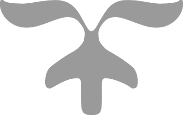 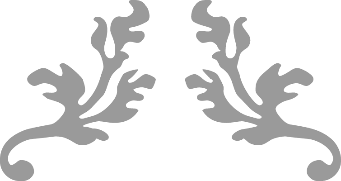 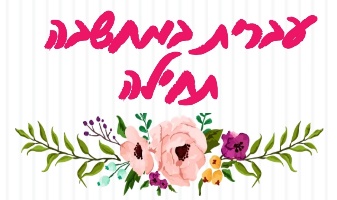 